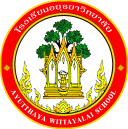 กิจกรรมโรงเรียนอยุธยาวิทยาลัย ปีการศึกษา 2562ชื่อกิจกรรม : ส่งเสริมอัจฉริยะภาพ AYW Crossword Competition 2019ความสอดคล้องกับยุทธศาสตร์ กลยุทธ์ และนโยบาย :ยุทธศาสตร์ชาติ 20 ปี (พ.ศ.2560-2579) ด้านที่ 3	ยุทธศาสตร์กระทรวงศึกษาธิการ ฉบับที่ 12 ปีการศึกษา 2560-2564   ข้อที่ 3	กลยุทธ์ของ  สพฐ. ข้อที่ 2	ยุทธศาสตร์ สพม. เขต 3  ข้อที่ 2 และ 5	เกณฑ์คุณภาพโรงเรียนมาตรฐานสากล ข้อที่ 1มาตรฐานการประกันคุณภาพภายใน  มาตรฐานที่ 1กลยุทธ์ของโรงเรียนอยุธยาวิทยาลัย ปีการศึกษา 2562-2564 ข้อที่ 1โครงการหลักของโรงเรียน โครงการที่  1  ตัวชี้วัดที่ 1.3, 1.10 และ 1.13ลักษณะกิจกรรม :   กิจกรรมต่อเนื่อง   กิจกรรมใหม่	ชื่อผู้รับผิดชอบกิจกรรม :	 นายอรรณพ จิวราห์ศรีสกุล, นายสุรสิทธิ์ โมกขเสน, นางสาวอาสยา อินทโชติ			 นางสาวณัฐกฤตา วงษ์สงฆ์, นางสาวจรินทร์ทิพย์ สิงห์เอ้ย, นางสาวณัฐณิชา ขาวบุบผา			 นายพงศธร แสนช่างกลุ่มบริหารงานที่รับผิดชอบ : กลุ่มบริหารวิชาการ1.  หลักการและเหตุผล  2.  วัตถุประสงค์  	1. เพื่อให้นักเรียนโรงเรียนอยุธยาวิทยาลัยมีโอกาสฝึกทักษะทางภาษาอังกฤษในเรื่องของการจดจำคำศัพท์ต่างได้อย่างแม่นยำ และนำไปประยุกต์ใช้เพื่อการเรียนรู้ภาษาและวัฒนธรรมกับเจ้าของภาษา	
	2. เพื่อให้นักเรียนโรงเรียนอยุธยาวิทยาลัยได้ฝึกฝนทักษะด้านการสื่อสารและการทำงานเป็นทีม และใช้ภาษาในกิจกรรมต่างๆนอกห้องเรียน และสามารถนำไปบูรณาการใช้ในการเรียนและชีวิตในอนาคต 
	3. เพื่อให้นักเรียนโรงเรียนอยุธยาวิทยาลัยได้เรียนรู้การใช้ชีวิตอยู่ร่วมกับผู้อื่น และสร้างความสัมพันธ์ระหว่างกลุ่มนักเรียน	4. เพื่อที่ครูผู้สอนจะสามารถนำนักเรียนที่มีทักษะทางด้าน Crossword เข้าร่วมการแข่งขันตามหน่วยงานภายนอกและหน่วยงานภายใน และได้รางวัลกลับมาเป็นชื่อเสียงให้โรงเรียน3.  ตัวชี้วัดความสำเร็จ	1.3 ร้อยละ 80 ของผู้เรียนมีความสามารถในการสื่อสารภาษาไทยและภาษาอังกฤษได้เหมาะสมตามเกณฑ์ของแต่ละระดับชั้น	1.10 ร้อยละ 80 ของผู้เรียนมีความก้าวหน้าจากพื้นฐานเดิมในแต่ละปีในด้านความรู้ความเข้าใจและทักษะต่างๆตามหลักสูตรสถานศึกษาอย่างเป็นรูปธรรมและต่อเนื่อง	1.13 ร้อยละ 80 ของผู้เรียนมีคุณลักษณะอันพึงประสงค์ตามหลักสูตรการศึกษาขั้นพื้นฐาน4. เป้าหมาย/ ผลผลิต 	4.1  เชิงปริมาณ  	นักเรียนโรงเรียนอยุธยาวิทยาลัยจำนวน 4,155 คน เข้าร่วมกิจกรรมไม่น้อยกว่าร้อยละ 80 	4.2  เชิงคุณภาพ  	นักเรียนที่เข้าร่วมโครงการร้อยละ 80 มีประสบการณ์ในการแข่งขัน มีการเรียนรู้และพัฒนาตนเองทางด้านกระบวนการคิด5. สถานที่ดำเนินการ	โรงเรียนอยุธยาวิทยาลัย6. ระยะเวลาดำเนินงาน	13 พ.ค. 2562 – 30 ก.ย. 25627. ขั้นตอนการดำเนินกิจกรรม8. งบประมาณดำเนินการ      รวมทั้งสิ้น.............. 26,790.................บาท    โดยแบ่งเป็น	   งบอุดหนุนรายหัว				  จำนวน.........3,000........บาท		   งบพัฒนาผู้เรียน				  จำนวน...........................บาท		   เงิน บ.ก.ศ.					  จำนวน...........................บาท		    งบประมาณอื่น โปรดระบุ เงินอุดหนุนภายนอก จำนวน...... 23,790......บาท       9. การติดตามและประเมินผล10.  ผลที่คาดว่าจะได้รับ	1. นักเรียนโรงเรียนอยุธยาวิทยาลัยมีโอกาสฝึกทักษะทางภาษาอังกฤษในเรื่องของการจดจำคำศัพท์ต่างได้อย่างแม่นยำ และนำไปประยุกต์ใช้เพื่อการเรียนรู้ภาษาและวัฒนธรรมกับเจ้าของภาษา	
	2. นักเรียนโรงเรียนอยุธยาวิทยาลัยได้ฝึกฝนทักษะด้านการสื่อสารและการทำงานเป็นทีม และใช้ภาษาในกิจกรรมต่างๆนอกห้องเรียน และสามารถนำไปบูรณาการใช้ในการเรียนและชีวิตในอนาคต 
	3. นักเรียนโรงเรียนอยุธยาวิทยาลัยได้เรียนรู้การใช้ชีวิตอยู่ร่วมกับผู้อื่น และสร้างความสัมพันธ์ระหว่างกลุ่มนักเรียน	4. ครูผู้สอนสามารถนำนักเรียนที่มีทักษะทางด้าน Crossword เข้าร่วมการแข่งขันตามหน่วยงานภายนอกและหน่วยงานภายใน และได้รางวัลกลับมาเป็นชื่อเสียงให้โรงเรียนประมาณการงบประมาณที่ใช้ชื่อกิจกรรมส่งเสริม อัจฉริยะภาพ AYW Crossword Competition 2019กลุ่มงาน /กลุ่มสาระ /ฝ่าย ภาษาต่างประเทศกลุ่มสาระการเรียนรู้ภาษาต่างประเทศ โรงเรียนอยุธยาวิทยาลัยได้เล็งเห็นความสำคัญของการจัดกระบวนการเรียนรู้ที่เน้นผู้เรียนเป็นสำคัญและการพัฒนาศักยภาพเด็กรายบุคคล โดยพร้อมที่จะให้การสนับสนุนอย่างจริงจัง และต่อเนื่องในการส่งเสริมทักษะด้านต่างๆให้แก่ผู้เรียนเพื่อส่งเสริมผู้เรียนให้บรรลุผลตามวิสัยทัศน์ ปรัชญา จุดเน้น เป้าหมาย และกลยุทธ์ ของโรงเรียน อีกทั้งเป็นการเพิ่มพูนความรู้ ทักษะ ประสบการณ์ การทำงานร่วมกับผู้อื่น ฝึกให้ผู้เรียนมีความคิดสร้างสรรค์ในการประกอบกิจการงานต่างๆอย่างเต็มตามศักยภาพและความสามารถของผู้เรียน โดยทางกลุ่มสาระได้มีการวางแผนในการส่งผู้เรียนเข้าไปร่วมการแข่งขันกับหน่วยงานภายนอก เตรียมความพร้อมผู้เรียนโดยมีครูผู้มีความชำนาญรับผิดชอบให้คำปรึกษาอย่างใกล้ชิด โดยเป็นโครงการส่งเสริมอัจฉริยภาพ Crossword Games เพื่อแสดงถึงผลการดำเนินงานส่งเสริมให้ผู้เรียนบรรลุตามเป้าหมาย วิสัยทัศน์ ปรัชญาและจุดเน้นของสถานศึกษาจากงานวิจัยหลายฉบับพบว่าการที่ผู้เรียนจะเรียนภาษาได้ดีนั้นจะต้องเป็นการเรียนทั้งในห้องเรียนและนอกห้องเรียน การจัดการแข่งขัน AYW Crossword Competition 2019 เป็นอีกกิจกรรมหนึ่งที่ช่วยส่งเสริม สนับสนุนและกระตุ้นให้ผู้เรียนเกิดการเรียนภาษาอังกฤษเป็นอย่างดี ทั้งนี้เพราะเป็นการเปิดโอกาสให้ผู้เรียนได้ค้นคว้าหาคำศัพท์ และการใช้ภาษา นอกจากนี้ในระหว่างการแข่งขันผู้เรียนจะได้รู้จักการทำงานเป็นทีม การสร้างความสัมพันธ์ระหว่างบุคคล การเรียนรู้ค้นคว้าหาคำศัพท์ภาษาอังกฤษใหม่ ๆ การเรียนรู้ค้นคว้าด้วยตนเองการจัดการแข่งขัน AYW Crossword Competition 2019 ครั้งนี้ เป็นผลสืบเนื่องจากการที่ครูผู้สอนนำผู้เรียนไปเข้าร่วมการแข่งขันตามหน่วยงานภายนอก เช่น สมาคม Crossword แห่งประเทศไทย  ที่จัดผ่านไปปีที่แล้ว จากการแข่งขันในครั้งนั้นพบว่า การเล่น cross word ช่วยกระตุ้นการเรียนรู้ ในด้านภาษาอังกฤษให้นักเรียนอย่างดียิ่ง นักเรียน ได้ค้นคว้าและเรียนรู้ศัพท์ใหม่ ๆ มากขึ้น มีทักษะในการคิดวิเคราะห์พิจารณาอย่างแม่นยำ และส่งเสริมความสัมพันธ์ระหว่างนักเรียนด้วยกัน ในเรื่องการทำงานเป็นทีม และเป็นเกมที่ให้ความสนุกสนานควบคู่กับการเรียนรู้ภาษาอังกฤษ ซึ่งถือว่า เป็นหนึ่งแผนงานภายใต้แผนยุทธศาสตร์ที่ได้ตั้งไว้ กลุ่มสาระการเรียนรู้ภาษาต่างประเทศ โรงเรียนอยุธยาวิทยาลัยได้เล็งเห็นความสำคัญของการจัดกระบวนการเรียนรู้ที่เน้นผู้เรียนเป็นสำคัญและการพัฒนาศักยภาพเด็กรายบุคคล โดยพร้อมที่จะให้การสนับสนุนอย่างจริงจัง และต่อเนื่องในการส่งเสริมทักษะด้านต่างๆให้แก่ผู้เรียนเพื่อส่งเสริมผู้เรียนให้บรรลุผลตามวิสัยทัศน์ ปรัชญา จุดเน้น เป้าหมาย และกลยุทธ์ ของโรงเรียน อีกทั้งเป็นการเพิ่มพูนความรู้ ทักษะ ประสบการณ์ การทำงานร่วมกับผู้อื่น ฝึกให้ผู้เรียนมีความคิดสร้างสรรค์ในการประกอบกิจการงานต่างๆอย่างเต็มตามศักยภาพและความสามารถของผู้เรียน โดยทางกลุ่มสาระได้มีการวางแผนในการส่งผู้เรียนเข้าไปร่วมการแข่งขันกับหน่วยงานภายนอก เตรียมความพร้อมผู้เรียนโดยมีครูผู้มีความชำนาญรับผิดชอบให้คำปรึกษาอย่างใกล้ชิด โดยเป็นโครงการส่งเสริมอัจฉริยภาพ Crossword Games เพื่อแสดงถึงผลการดำเนินงานส่งเสริมให้ผู้เรียนบรรลุตามเป้าหมาย วิสัยทัศน์ ปรัชญาและจุดเน้นของสถานศึกษาจากงานวิจัยหลายฉบับพบว่าการที่ผู้เรียนจะเรียนภาษาได้ดีนั้นจะต้องเป็นการเรียนทั้งในห้องเรียนและนอกห้องเรียน การจัดการแข่งขัน AYW Crossword Competition 2019 เป็นอีกกิจกรรมหนึ่งที่ช่วยส่งเสริม สนับสนุนและกระตุ้นให้ผู้เรียนเกิดการเรียนภาษาอังกฤษเป็นอย่างดี ทั้งนี้เพราะเป็นการเปิดโอกาสให้ผู้เรียนได้ค้นคว้าหาคำศัพท์ และการใช้ภาษา นอกจากนี้ในระหว่างการแข่งขันผู้เรียนจะได้รู้จักการทำงานเป็นทีม การสร้างความสัมพันธ์ระหว่างบุคคล การเรียนรู้ค้นคว้าหาคำศัพท์ภาษาอังกฤษใหม่ ๆ การเรียนรู้ค้นคว้าด้วยตนเองการจัดการแข่งขัน AYW Crossword Competition 2019 ครั้งนี้ เป็นผลสืบเนื่องจากการที่ครูผู้สอนนำผู้เรียนไปเข้าร่วมการแข่งขันตามหน่วยงานภายนอก เช่น สมาคม Crossword แห่งประเทศไทย  ที่จัดผ่านไปปีที่แล้ว จากการแข่งขันในครั้งนั้นพบว่า การเล่น cross word ช่วยกระตุ้นการเรียนรู้ ในด้านภาษาอังกฤษให้นักเรียนอย่างดียิ่ง นักเรียน ได้ค้นคว้าและเรียนรู้ศัพท์ใหม่ ๆ มากขึ้น มีทักษะในการคิดวิเคราะห์พิจารณาอย่างแม่นยำ และส่งเสริมความสัมพันธ์ระหว่างนักเรียนด้วยกัน ในเรื่องการทำงานเป็นทีม และเป็นเกมที่ให้ความสนุกสนานควบคู่กับการเรียนรู้ภาษาอังกฤษ ซึ่งถือว่า เป็นหนึ่งแผนงานภายใต้แผนยุทธศาสตร์ที่ได้ตั้งไว้ ที่ขั้นตอนการดำเนินกิจกรรมงบประมาณงบประมาณงบประมาณงบประมาณงบประมาณระยะเวลาดำเนินการชื่อผู้รับผิดชอบที่ขั้นตอนการดำเนินกิจกรรมอุดหนุน     รายหัว(บาท)พัฒนาผู้เรียน(บาท)บ.ก.ศ.(บาท)อื่นๆ ระบุ  (บาท)รวม(บาท)ระยะเวลาดำเนินการชื่อผู้รับผิดชอบ1.Plan (วางแผน)Plan (วางแผน)Plan (วางแผน)Plan (วางแผน)Plan (วางแผน)Plan (วางแผน)Plan (วางแผน)Plan (วางแผน)1.ประชุมผู้เกี่ยวของวางแผนการดำเนินการ----20 พ.ค.62นายอรรณพ จิวราห์ศรีสกุลน.ส.ณัฐกฤตา วงษ์สงฆ์น.ส.จรินทร์ทิพย์ สิงห์เอ้ยที่ขั้นตอนการดำเนินกิจกรรมงบประมาณงบประมาณงบประมาณงบประมาณงบประมาณระยะเวลาดำเนินการชื่อผู้รับผิดชอบที่ขั้นตอนการดำเนินกิจกรรมอุดหนุน     รายหัว(บาท)พัฒนาผู้เรียน(บาท)บ.ก.ศ.(บาท)อื่นๆ ระบุ  (บาท)รวม(บาท)ระยะเวลาดำเนินการชื่อผู้รับผิดชอบ2.Do (ปฏิบัติตามแผน)Do (ปฏิบัติตามแผน)Do (ปฏิบัติตามแผน)Do (ปฏิบัติตามแผน)Do (ปฏิบัติตามแผน)Do (ปฏิบัติตามแผน)Do (ปฏิบัติตามแผน)Do (ปฏิบัติตามแผน)2.ประกาศรับสมัครนักกีฬาเข้าร่วมการแข่งขันจัดเตรียมสถานที่จัดการแข่งขัน3,000--23,79026,7901 - 30 ส.ค . 62นายอรรณพ จิวราห์ศรีสกุลน.ส.ณัฐกฤตา วงษ์สงฆ์น.ส.จรินทร์ทิพย์ สิงห์เอ้ย3.Check (ตรวจสอบการปฏิบัติตามแผน)Check (ตรวจสอบการปฏิบัติตามแผน)Check (ตรวจสอบการปฏิบัติตามแผน)Check (ตรวจสอบการปฏิบัติตามแผน)Check (ตรวจสอบการปฏิบัติตามแผน)Check (ตรวจสอบการปฏิบัติตามแผน)Check (ตรวจสอบการปฏิบัติตามแผน)Check (ตรวจสอบการปฏิบัติตามแผน)3.ให้ผู้เข้าแข่งขันทำแบบสอบถาม-----30 ส.ค. 62นายอรรณพ จิวราห์ศรีสกุลน.ส.ณัฐกฤตา วงษ์สงฆ์น.ส.จรินทร์ทิพย์ สิงห์เอ้ย4.Act (ปรับปรุงแก้ไข)Act (ปรับปรุงแก้ไข)Act (ปรับปรุงแก้ไข)Act (ปรับปรุงแก้ไข)Act (ปรับปรุงแก้ไข)Act (ปรับปรุงแก้ไข)Act (ปรับปรุงแก้ไข)Act (ปรับปรุงแก้ไข)4.นำแบบสอบถามที่ได้จากการแข่งขันมาหาค่าวิเคราะห์และนำข้อเสียต่างๆมาปรับปรุงแก้ไขในครั้งต่อไป-----1 -18 ก.ย. 62นายอรรณพ จิวราห์ศรีสกุลน.ส.ณัฐกฤตา วงษ์สงฆ์น.ส.จรินทร์ทิพย์ สิงห์เอ้ย5.สรุปกิจกรรมและรายงานผล              สรุปกิจกรรมและรายงานผล              สรุปกิจกรรมและรายงานผล              สรุปกิจกรรมและรายงานผล              สรุปกิจกรรมและรายงานผล              สรุปกิจกรรมและรายงานผล              สรุปกิจกรรมและรายงานผล              สรุปกิจกรรมและรายงานผล              5.จัดทำเล่มสรุปกิจกรรมและประเมินผล-----ภายใน 15 วัน หลังจบกิจกรรมนายอรรณพ จิวราห์ศรีสกุลน.ส.ณัฐกฤตา วงษ์สงฆ์น.ส.จรินทร์ทิพย์ สิงห์เอ้ยรวมรวม3,000--23,79026,790ตัวชี้วัดความสำเร็จวิธีวัดและประเมินผลเครื่องมือวัดและประเมินผลผู้รับผิดชอบร้อยละของผู้เรียนมีความสามารถในการสื่อสารภาษาไทยและภาษาอังกฤษได้เหมาะสมตามเกณฑ์ของแต่ละระดับชั้นการปฎิบัติจากสถานการณ์จริงแบบสอบถามและสังเกตพฤติกรรมนายอรรณพ จิวราห์ศรีสกุลน.ส.ณัฐกฤตา วงษ์สงฆ์น.ส.จรินทร์ทิพย์ สิงห์เอ้ยร้อยละของผู้เรียนมีความก้าวหน้าจากพื้นฐานเดิมในแต่ละปีในด้านความรู้ความเข้าใจและทักษะต่างๆตามหลักสูตรสถานศึกษาอย่างเป็นรูปธรรมและต่อเนื่องการปฎิบัติจากสถานการณ์จริงแบบสอบถามและสังเกตพฤติกรรมนายอรรณพ จิวราห์ศรีสกุลน.ส.ณัฐกฤตา วงษ์สงฆ์น.ส.จรินทร์ทิพย์ สิงห์เอ้ยตัวชี้วัดความสำเร็จวิธีวัดและประเมินผลเครื่องมือวัดและประเมินผลผู้รับผิดชอบร้อยละของผู้เรียนมีคุณลักษณะอันพึงประสงค์ตามหลักสูตรการศึกษาขั้นพื้นฐานการสัมภาษณ์และสังเกตพฤติกรรมแบบสอบถามและสังเกตพฤติกรรมนายอรรณพ จิวราห์ศรีสกุลน.ส.ณัฐกฤตา วงษ์สงฆ์น.ส.จรินทร์ทิพย์ สิงห์เอ้ยผู้เสนอกิจกรรมผู้ตรวจกิจกรรมลงชื่อ................................................  (นายอรรณพ จิวราห์ศรีสกุล)ตำแหน่งครู ลงชื่อ ......................................................(นางมาลัย  ยิ่งมานะ)เจ้าหน้าที่แผนงานกลุ่มสาระการเรียนรู้ภาษาต่างประเทศหัวหน้าโครงการหลักหัวหน้าโครงการหลักลงชื่อ.................................................(นางรัชนา  แสงเปล่งปลั่ง)หัวหน้ากลุ่มงานบริหารวิชาการลงชื่อ.................................................(นางรัชนา  แสงเปล่งปลั่ง)หัวหน้ากลุ่มงานบริหารวิชาการผู้เห็นชอบโครงการผู้เห็นชอบโครงการลงชื่อ ....................................................(นายอนันต์  มีพจนา)รองผู้อำนวยการกลุ่มงานบริหารวิชาการลงชื่อ ....................................................(นายอนันต์  มีพจนา)รองผู้อำนวยการกลุ่มงานบริหารวิชาการหัวหน้างานแผนงานหัวหน้างานแผนงานลงชื่อ.................................................(นายสรรพสิทธิ์  โกศล)หัวหน้างานนโยบายและแผนงาน    ลงชื่อ.................................................(นายสรรพสิทธิ์  โกศล)หัวหน้างานนโยบายและแผนงาน    ผู้ตรวจสอบงบประมาณผู้ตรวจสอบงบประมาณลงชื่อ ....................................................(นายสมใจ  พัฒน์วิชัยโชติ)รองผู้อำนวยการกลุ่มบริหารงบประมาณลงชื่อ ....................................................(นายสมใจ  พัฒน์วิชัยโชติ)รองผู้อำนวยการกลุ่มบริหารงบประมาณผู้อนุมัติโครงการผู้อนุมัติโครงการ(    )  อนุมัติ               (    )  ไม่อนุมัติลงชื่อ .........................................................(นายวรากร  รื่นกมล)ผู้อำนวยการโรงเรียนอยุธยาวิทยาลัย(    )  อนุมัติ               (    )  ไม่อนุมัติลงชื่อ .........................................................(นายวรากร  รื่นกมล)ผู้อำนวยการโรงเรียนอยุธยาวิทยาลัยที่รายการจำนวนหน่วยราคาต่อหน่วยรวมเป็นเงินประเภทของงบประมาณที่ใช้รายการจัดซื้อรายการจัดซื้อรายการจัดซื้อรายการจัดซื้อรายการจัดซื้อรายการจัดซื้อ1Max Ploys Crossword Game ชุดไม้กระดานหมุน ซุเปอร์พรีเมี่ยม7กระดาน1,55010,850งบอุดหนุนภายนอก2Max Ploys CROSSWORD GAME ครอสเวิร์ดเกม ชุดมาตรฐาน Deluxe Edition7 กระดาน6204,340งบอุดหนุนภายนอก3ป้ายตั้งโต๊ะ 2 หน้า เอสี่ 9 ป้าย1501,350อุดหนุน4กระดาษแข็งหอม เอสี่ สีขาว 				2 แพ็ค180360อุดหนุน5กล่องพลาสติกมีล้อ 67x48x41.5 ซม. 85 ลิตร ขาวใส1 กล่อง500500อุดหนุนรายการจัดจ้างรายการจัดจ้างรายการจัดจ้างรายการจัดจ้างรายการจัดจ้างรายการจัดจ้าง1ป้ายไวนิล AYW Crossword1 ผืน790790อุดหนุน2เหรียญหนัก40 เหรียญ552,200งบอุดหนุนภายนอก3ถ้วยสามข้อ2 ถ้วย5501,100งบอุดหนุนภายนอก4ถ้วยสองข้อ2 ถ้วย5001,000งบอุดหนุนภายนอก5ถ้วยข้อเดียว2 ถ้วย350700งบอุดหนุนภายนอกทุนการศึกษาสำหรับนักกีฬาทุนการศึกษาสำหรับนักกีฬาทุนการศึกษาสำหรับนักกีฬาทุนการศึกษาสำหรับนักกีฬาทุนการศึกษาสำหรับนักกีฬาทุนการศึกษาสำหรับนักกีฬา1นักกีฬาชนะเลิศอันดับที่ 1 การแข่ง AYW Crossword Competition 20192 คน1,0002,000งบอุดหนุนภายนอก2นักกีฬารองชนะเลิศอันดับที่ 1 การแข่ง AYW Crossword Competition 20192 คน5001,000งบอุดหนุนภายนอก3นักกีฬารองชนะเลิศอันดับที่ 2 การแข่ง AYW Crossword Competition 20192 คน300600งบอุดหนุนภายนอกรวมเงิน  (สองหมื่นเจ็ดพันหกร้อยสามสิบบาทถ้วน)รวมเงิน  (สองหมื่นเจ็ดพันหกร้อยสามสิบบาทถ้วน)รวมเงิน  (สองหมื่นเจ็ดพันหกร้อยสามสิบบาทถ้วน)รวมเงิน  (สองหมื่นเจ็ดพันหกร้อยสามสิบบาทถ้วน)26,790